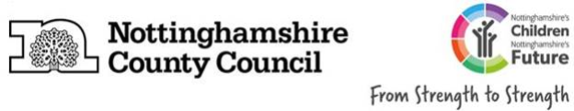 _________________’s Personal Education Plan Date of review: ACADEMIC YEAR: 2021-2022Primary (Key Stage 1 & Key Stage 2)Guidance for completion of Personal Education Plan To be started within 10 days of first coming into care and to be completed for the 20 day Looked After Review and should be reviewed in time for each subsequent Looked After Review or before if required due to changes in educational circumstances. All actions and targets must be agreed with the child/young person whose voice and contribution to the plan should be central. It is expected that this document is completed at a meeting between the social worker, designated teacher, foster carer, the child/young person and other professionals as appropriate. Child Information i.e. Section 1 (pre-populated by social worker) and Education Information i.e. Section 2 (pre-populated by school/education) data on attainment, progress and attendance should be completed by the school in advance and discussed with the child in advance of the meeting. Targets should be set and agreed to accelerate learning where the child/young person is behind  age related expectations. The Virtual School should be invited to contribute to the Personal Education Plan (PEP) review meeting for all children who are looked after whose progress is below expected. Relevant and additional tracking teacher assessments and progress information should be attached to the PEP and uploaded onto Mosaic from all PEP review meetings. All relevant members of staff, including supply teachers and staff, carers or key workers should be made aware of the contents of the plan to ensure consistency of approach, expectation and provision. Ensure that all targets that are set by education within the meeting are SMART (specific, measurable, achievable, relevant and timed for completion) and have an academic focus. From year 8 onwards our children must have access to appropriate careers advice and guidance which should be reflected in the PEP.Ensure that, on completion, all participants have a copy of the plan to inform all future actions. If the parents/carers need support (e.g. taxis, childcare) in order to maintain links with the school, social care should arrange this. This plan forms part of the Care Plan and this plan must be reviewed termly (3 times a year). Copies of all other plans relating to the child's education (Pastoral Support Plan, Individual  Education Plan, EHCP's, child's last school report etc.) should be attached to this plan and referred to in the targets. The Virtual School will have access to all PEPs for information and Quality Assurance purposes. Full guidance to support the completion of this plan to be found at: https://www.nottinghamshire.gov.uk/education/virtual-school/nottinghamshire-virtual-school/teachers-and-professionals/personal-education-planSection 1 - Child/Young person’s InformationPersonal Education Plan Meeting Agenda The PEP Meeting (See Agenda Outline on Page 3. More detail in guidance)Our child/young person’s Team Hopes, dreams and future goalsTo be completed by education setting prior to meetingSection 2 - Education Information Attendance/Exclusions To be completed by education setting prior to meetingAttainment and Progress Key Stage 1 and Key Stage 2Historical Achievement: Current Year group:     Strengths and NeedsThe PEP Meeting – collaborative discussionAction Planning SMART targetsRemember a SMART target is: Specific, Measurable, Achievable, Realistic and TimedWhat do we want our young person to have achieved by the next PEP and how we will know?Autumn term:*Add and remove rows for number of targets requiredSpring term:*Add and remove rows for number of targets requiredSummer term:*Add and remove rows for number of targets requiredAchievements:Extra-curricular and additional activities: Transition planning:Next review:First name:First name:Surname:Surname:Surname:Surname:Surname:Surname:Surname:Surname:Name known by, if different: Name known by, if different: Name known by, if different: Name known by, if different: Name known by, if different: Name known by, if different: Name known by, if different: Name known by, if different: Name known by, if different: Name known by, if different: Legal status of young person:Legal status of young person:Legal status of young person:Legal status of young person:Legal status of young person:Legal status of young person:Legal status of young person:Legal status of young person:Legal status of young person:Legal status of young person:DOB:Identifies (gender) as:Identifies (gender) as:Ethnicity:Ethnicity:Ethnicity:Ethnicity:Ethnicity:Ethnicity:Ethnicity:Name of setting/school/provider:Name of setting/school/provider:Name of setting/school/provider:Name of setting/school/provider:Name of setting/school/provider:Name of setting/school/provider:Name of setting/school/provider:Name of setting/school/provider:Name of setting/school/provider:Name of setting/school/provider:Is the setting/school/provider in Nottinghamshire LA? (Tick)Is the setting/school/provider in Nottinghamshire LA? (Tick)Is the setting/school/provider in Nottinghamshire LA? (Tick)Is the setting/school/provider in Nottinghamshire LA? (Tick)YesNoKey Stage:                    Year: Key Stage:                    Year: Key Stage:                    Year: Key Stage:                    Year: Key Stage:                    Year: Key Stage:                    Year: Does our young person have additional needs (SEND)? (Tick)Does our young person have additional needs (SEND)? (Tick)Does our young person have additional needs (SEND)? (Tick)Does our young person have additional needs (SEND)? (Tick)YesYesNoNoIf yes, what is their main need?If yes, what is their main need?If yes, what is their main need?If yes, what is their main need?If yes, what is their main need?If yes, what is their main need?If yes, what is their main need?If yes, what is their main need?If yes, what is their main need?If yes, what is their main need?Does our young person have an EHCP? Does our young person have an EHCP? YesYesYesYesNoNoIf yes, which local authority holds the EHCP?If yes, which local authority holds the EHCP?Date of Annual Review:Carer/sName:Address:Contact:Social WorkerName:Address:Contact:Virtual School or EY Specialist Teacher email:Any important information to share with school/setting? e.g. who has parental responsibility, who can/cannot see our young person.Agenda Item  Check in Warm welcome  Introduction of who is in the meeting  ‘What’s worked well recently/since we last met…’ Hopes, dreams and future goals What are our child’s hopes, dreams and future goals?  What aspirations do our trusted adults hold for our child? Short term and long term (think about work experiences and employability skills at beginning of secondary school) What else does the child want us to know about their education (Mind of my own etc)? Attainment, progress, strengths & needsIs the pre-populated education information accurately describing the strengths and needs of our child?  What do we need to add in to make sure it provides a better description? What are our child’s current attainment and progress? What else, if anything, needs to happen to support this? Review targets Review and reflect on previous target setting. How has our child responded, was it successful? Why? What else needs to be happening to accelerate our child’s progress? Termly SMART target setting What areas do we need to focus on to support our child’s development/progress even further? How will we do that? How does this reflect our child’s aspirations? Let’s create SMART targets around this…do they pass the ‘teacher come and see/hear me test’.Pupil Premium Spending What areas are we needing to focus our PPP+ spending on to support the SMART targets? Consideration of Nottinghamshire SEND process Does our child have additional needs that require Nottinghamshire’s graduated approach to supporting SEND? Does the child need SEN support in school? Achievement and extra-curricular activities We know that a sense of belonging and connections are important, what extra-curricular and additional activities is our child/young person engaged in, being invited to or interested in being part of? Transition Planning Do we need to plan for any transitions during this Education Review? If yes, what support is needed for a positive transition? Is the PEP purposeful?Does the documentation reflect this?  Agree next review arrangements Date and who needs to attend Sharing with our child/young person If the child is not at the meeting, decide how and who will share today’s discussion with them. Explore child-friendly ways of doing this Check out  One thing I know I can do to support this young person NameInvitedAttendedSocial Worker Foster/Residential Carer Designated Teacher (EY – Safeguarding) Education staff What has gone well since we last met? (document successes)Child’s/young persons:  If our young person is not in the meeting, who has had this conversation with them?Adults’ best hopes for our child/young person: What else does our child/young person want us to know about education - record how/who will address anything raised here? E.g. what do you enjoy about education? What are you good at? What makes you feel safe and comfortable in school? Is there anything you don’t like about school – what needs to be done to make it better? What help do you need at school to do things you don’t already do? Is there anything else you would like to tell us? Designated Teacher (must have QTS) or Safeguarding Lead for Early Years Our young person's trusted/key adult in education Our setting gives our child/young person a sense of belonging, connection and safety by... (Please list below how you do this e.g. availability of relationships with trusted adults, focus on repair of relationships, environment - having a safe space, sensory awareness etc.) Our setting and team around our child, supports the ongoing development of our child/young person’s identity by… (e.g. role models, gender, culture, race, heritage, faith)If of statutory school age, is our young person accessing their legal entitlement to 25 hours of education? (Tick as appropriate) Yes No N/A If no, what is being done to resolve this? If no, what is being done to resolve this? If no, what is being done to resolve this? If no, what is being done to resolve this? If no, what is being done to resolve this? If no, what is being done to resolve this? If no, what is being done to resolve this? Attendance (%) If below 95%, what actions are being taken or planned? Does our child/young person access alternative provision? (Tick as appropriate) Yes No N/A If yes, please provide details (what, where, how many hours?) If yes, please provide details (what, where, how many hours?) If yes, please provide details (what, where, how many hours?) If yes, please provide details (what, where, how many hours?) If yes, please provide details (what, where, how many hours?) If yes, please provide details (what, where, how many hours?) If yes, please provide details (what, where, how many hours?) Exclusions Since the last PEP, has our young person had any fixed term exclusions? Yes No If yes, how many days/sessions of education were missed? Actions to prevent further exclusions Actions to prevent further exclusions Actions to prevent further exclusions Actions to prevent further exclusions Actions to prevent further exclusions EYFS outcome Tick KS1 outcome (for KS2 only) Insert one of the following below: GDS, EXS, WTS, PK 1-4, engagement model Exceeding GLD Reading Achieved GLD (expected) Writing Not achieved GLD (emerging) Maths Current Attainment & Progress Indicate below, if our child is currently meeting age-related expectations and if they are making expected or accelerated progress to narrow any gaps. Current Attainment & Progress Indicate below, if our child is currently meeting age-related expectations and if they are making expected or accelerated progress to narrow any gaps. Current Attainment & Progress Indicate below, if our child is currently meeting age-related expectations and if they are making expected or accelerated progress to narrow any gaps. What is our child’s current level of attainment & progress? Current Attainment  Engagement model/pre-key stage/Working towards ARE/at ARE/exceeding ARE Progress Exceeding expected/expected progress/below expected progress Reading  Writing  Maths  Paste progress data e.g. School tracking, PIVATS, B Squared Relationships: What are the strengths in our child’s relationships? Does our child need any support with peer/adult relationships? Relationships: What are the strengths in our child’s relationships? Does our child need any support with peer/adult relationships? Relationships: What are the strengths in our child’s relationships? Does our child need any support with peer/adult relationships? Strengths: Strengths: Strengths: Need: Action required: Person(s) Responsible: Communication Skills: How does our child communicate to get their needs met? Communication Skills: How does our child communicate to get their needs met? Communication Skills: How does our child communicate to get their needs met? Strengths: Strengths: Strengths: Need: Action required:Person(s) Responsible:Does our young person have English as an additional language?YesNoIf yes, is additional support required? Please state.If yes, is additional support required? Please state.If yes, is additional support required? Please state.If yes, is additional support required? Please state.If yes, is additional support required? Please state.Mental Health and Emotional Wellbeing: including emotional regulation when our young person experiences a stressful situationMental Health and Emotional Wellbeing: including emotional regulation when our young person experiences a stressful situationMental Health and Emotional Wellbeing: including emotional regulation when our young person experiences a stressful situationStrengths: Strengths: Strengths: Need: Action required:Person(s) Responsible:Executive Functioning Skills: Being able to plan, organise, monitor and carry out tasks throughout the day (e.g. emotional regulation, memory, initiate task, shift from one task to another) Executive Functioning Skills: Being able to plan, organise, monitor and carry out tasks throughout the day (e.g. emotional regulation, memory, initiate task, shift from one task to another) Executive Functioning Skills: Being able to plan, organise, monitor and carry out tasks throughout the day (e.g. emotional regulation, memory, initiate task, shift from one task to another) Strengths: Strengths: Strengths: Need: Action required:Person(s) Responsible:Preparing for Adulthood: friends, part of a community, skills to employment, skills to greater independence and skills to good health (e.g. friendships, being part of clubs, playing with money, getting dressed. See guidance for more examples of skills from age 3 upwards) Preparing for Adulthood: friends, part of a community, skills to employment, skills to greater independence and skills to good health (e.g. friendships, being part of clubs, playing with money, getting dressed. See guidance for more examples of skills from age 3 upwards) Preparing for Adulthood: friends, part of a community, skills to employment, skills to greater independence and skills to good health (e.g. friendships, being part of clubs, playing with money, getting dressed. See guidance for more examples of skills from age 3 upwards) Strengths: Strengths: Strengths: Need: Action required:Person(s) Responsible:Do the Strengths and Needs accurately describe our child/young person? (tick) Yes  No If no, amend the section as appropriate to reflect our child/young person If no, amend the section as appropriate to reflect our child/young person If no, amend the section as appropriate to reflect our child/young person If no, amend the section as appropriate to reflect our child/young person If no, amend the section as appropriate to reflect our child/young person Area of concern (use assessment data) SMART targets to address concerns *What will you do?  Specific actions/interventions. Who will be responsible? How will (EY)PP+ be spent to support meeting targets? Review (Achieved/ partially achieved/ not achieved) Area of concern (use assessment data) SMART targets to address concerns *What will you do?  Specific actions/interventions. Who will be responsible? How will (EY)PP+ be spent to support meeting targets? Review (Achieved/ partially achieved/ not achieved) Area of concern (use assessment data) SMART targets to address concerns *What will you do?  Specific actions/interventions. Who will be responsible? How will (EY)PP+ be spent to support meeting targets? Review (Achieved/ partially achieved/ not achieved) Please list any achievements linked to education/extra-curricular activities e.g. attendance, grades, activity, progress, engagement, wider community. We know that a sense of belonging and connections are important, what extra-curricular or additional activities is our child/young person engaged in, being invited to or interested in being a part of? Is there anything we need to do to facilitate engagement in extra-curricular activities? State who is responsible. Is our young person, due to transition to the next phase of education, employment or training? (Tick as appropriate) Is our young person, due to transition to the next phase of education, employment or training? (Tick as appropriate) Yes No If yes, please detail transition plans below to ensure thorough discussions are held to inform next steps e.g. has a school/college place been applied for, name next setting, dates starting new phase, detail support needed for positive transition including discussions with key staff at next schoolIf yes, please detail transition plans below to ensure thorough discussions are held to inform next steps e.g. has a school/college place been applied for, name next setting, dates starting new phase, detail support needed for positive transition including discussions with key staff at next schoolIf yes, please detail transition plans below to ensure thorough discussions are held to inform next steps e.g. has a school/college place been applied for, name next setting, dates starting new phase, detail support needed for positive transition including discussions with key staff at next schoolIf yes, please detail transition plans below to ensure thorough discussions are held to inform next steps e.g. has a school/college place been applied for, name next setting, dates starting new phase, detail support needed for positive transition including discussions with key staff at next schoolIf yes, please detail transition plans below to ensure thorough discussions are held to inform next steps e.g. has a school/college place been applied for, name next setting, dates starting new phase, detail support needed for positive transition including discussions with key staff at next schoolIf yes, please detail transition plans below to ensure thorough discussions are held to inform next steps e.g. has a school/college place been applied for, name next setting, dates starting new phase, detail support needed for positive transition including discussions with key staff at next schoolIf our young person did not attend the PEP meeting, who will feedback to them?Date of next review (consider times and locality to include our young person)Who to invite (consider staff from next school or year group if due to transition)